[For National Budget]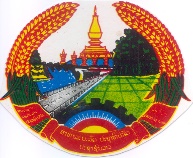 Lao People's Democratic RepublicPeace Independence Democracy Unity ProsperityInsert Name of Ministry/Province/OrganizationsInsert Name of Procuring EntityInsert Name of ProjectInsert Contract No.								Date:Invitation for bids[The Procuring Entities] invites sealed bid from eligible bidders to [Insert brief description of the Works to be procured]. The Completed Schedule is [Insert numbers of months, years or date].	(If contract constitutes in Lot(s) (Package), insert Lot No.) Bidding will be conduced the public bidding procedures specified in the Public Procurement Law and its implementation instruction. This Procurement is open to all eligible bidders, who have business license [Grade] in the country.Interested eligible bidders may obtain further information from [insert complete legal name of the Procuring Entity; Name and e-mail of officer in charge] and inspect tender Documents at the address given below [State address] from [Office Hours].A complete set of the Bidding Documents in Lao Language may be purchased by the interested bidders on the submission of a writing application to the address below beginning [date] and upon payment of non-refundable fee [insert amount in Kip] or its equivalent other currency.  The method of payment shall be [in cash or cashier’s check].Bid must be delivered to the address below at or before [insert the same time and date as the deadline, place for bid submission]. Electronic bidding [will or will not] be permitted. Late bids will be rejected and returned unopened to the bidders. All bids will be opened at [insert the same time and date as the deadline, place for bid submission] in the presence of the Bidding Committee and the bidder’s representatives who choose to attend at address below.All bids must be accompanied by a “Bid-Securing Declaration” or Bid security with amount not less than 2% of Bid price.The address(es) referred to above is (are): (Insert detailed address(es) including complete legal name of the procuring entity; office designation [room number]; name of office; street address, City. [If addresses for purchase of tendering documents and the bid submission and bid opening are different, insert different address].   						Signature of authorized person and stamp